Orosanmälan till socialtjänsten vid misstanke eller kännedom om att ett barn far illaenligt 14 kap. 1 § Socialtjänstlag (2001:453)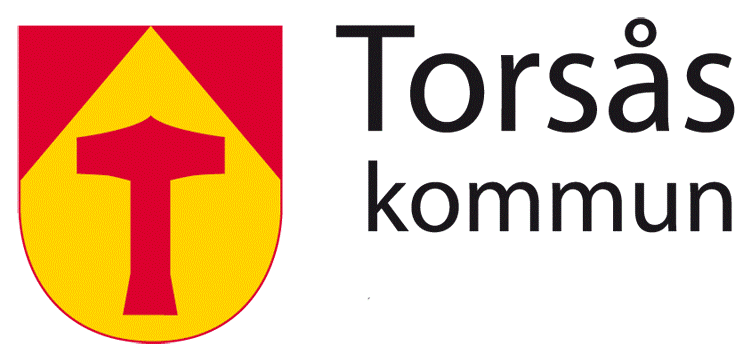 Barnet som orosanmälan avserVårdnadshavare 1Vårdnadshavare 2UppgiftslämnareBeskriv anledning till anmälan: Händelser ska beskrivas så konkret och tydligt som möjligt, när och i vilket sammanhang iakttagelserna gjordes, misstanke om fysiskt och/eller psykiskt våld, övergrepp, kränkningar eller andra tecken. Det kan också uppdagas att vårdnadshavaren har ett missbruk eller diagnos som medför en oro för barnet trots att du inte träffat barnet.Är du osäker på hur eller vad du ska anmäla kan du alltid konsultera en handläggare vid socialtjänsten. Anledning till anmälanKänner vårdnadshavaren och/eller barnet till att anmälan görs?Finns det fler barn i familjen?  Ja   Nej   Vet ejHar haft kontakt med socialförvaltningen:  Ja   Nej  Anmälare vill ha återkoppling på anmälan:  Ja   Nej  Anmälare vill delta, om möjligt, i ett första möte med barn, vårdnadshavare och socialtjänst:  Ja   Nej  Behövs tolk:  Ja   Nej  Föreligger det akut fara?  Ja   Nej  _____________________________________		_____________________________________Datum/Underskrift anmälare		NamnförtydligandeSocialtjänst i kommun/stadsdel där barnet är folkbokförtDatumNamnPersonnummerGatuadressPostadress TelefonMobilE-postE-postNamnTelefonGatuadressPostadress E-postE-postNamnTelefonGatuadressPostadress E-postE-postNamnTelefonGatuadressPostadress E-postVårdgivareBeskriv så utförligt som möjligt:Vårdnadshavare 1                                                        Ja   Nej   Vet ejVårdnadshavare 2                                                        Ja   Nej   Vet ejBarnet                                                        Ja   Nej   Vet ej